Муниципальное автономное   учреждение дополнительного образования детей «Дом детского творчества» Камышловского городского округа  ПОЛОЖЕНИЕ о проведении городской художественной акции«Лоскуток Камышлова» Общие положения1.1. Настоящее Положение определяет сроки, порядок организации и проведения городской художественной акции «Лоскуток Камышлова» (далее – Акция).1.2. Акция проводится в рамках празднования Дня города Камышлова и двухсотлетия Покровского собора. Цель и задачи АкцииЦель: развитие разных направлений текстильного творчества через приобщение населения к истории Покровского собора как архитектурному и культурному наследию.1.2.  Задачи: изучить архитектурный облик отдельных элементов Покровского собора и создать их в текстильных техниках; формировать у населения интерес к архитектурным историческим объектам, как источнику творческого вдохновения и воплощения идей в текстильных техниках;  воспитывать патриотическое отношение к родной земле, чувство гордости за свою малую родину, содействовать духовной привязанности к ней.3. Организатор АкцииОрганизатор Акции: МАУ ДО «Дом детского творчества» КГО (далее – Организатор).Организатор осуществляет следующие функции:- проводит организационные мероприятия по подготовке к проведению Акции;- регистрирует участников Акции;- организует церемонию награждения участников Акции.4. Участники АкцииУчастниками Акции являются:- профессионалы и любители, владеющие навыками шитья и работающие в техниках художественного текстиля, представляющие образовательные учреждения Камышлова; - мастера швейного дела, представляющие разные организации и предприятия;- любители, владеющие техниками художественного текстиля.Порядок и условия проведения Акции5.1. Все участники изготавливают одно общее текстильное панно. Центральный элемент – изображение Покровского собора – представляет в текстильных техниках МАУ ДО «Дом детского творчества» КГО. Рамку вокруг основного элемента составляют 18 квадратов из лоскутов белой ткани в разных техниках: традиционные техники создания объемных форм и современные техники (дизайнерские текстильные идеи с использованием различных материалов). Каждый мастер или коллектив мастеров оформляет один из текстильных квадратов.  Размер квадрата: 60 х 60 см. Цвет фона – белый. Ткань – бязь. Обязательное условие: наличие белого подклада у панно и завязок по углам. В квадратах должны присутствовать изображения земляники, летних цветов и колоколов собора в соответствии с композицией центрального панно.5.2. Акция проводится с 01.06.2021 по 07.08.2021 г.:- 01.06-30.07.2021 – регистрация участников, сбор творческих работ в МАУ ДО «Дом детского творчества» КГО (адрес: г. Камышлов, 
ул. Фарфористов, 11А);- 07.08.2021 в 11.00 ч. – демонстрация текстильного панно авторами в сопровождении группы поддержки ОУ во время костюмированного шествия «Праздничный перезвон»; торжественная церемония награждения участников акции в рамках праздничного открытия фестиваля гастрономии и декоративно-прикладного творчества «Земляничный джем»; размещение творческих работ на площадке празднования мероприятий, посвященных Дню города. Панно должны соответствовать следующим требованиям:1. Эстетичность, соответствие теме. 2. Оригинальность (новизна и креативный подход в исполнении или подаче). 3. Исполнительское мастерство (владение техниками на оптимальном уровне). 6. Награждение Участники Акции награждаются дипломами и подарочными сертификатами. Участвуют в фотосессии на фоне панно.Торжественная церемония награждения состоится 7 августа 2021 года в 11.00 ч. на городской площади в рамках праздничного открытия фестиваля гастрономии и декоративно-прикладного творчества «Земляничный джем». Приложение № 1Утверждено приказом директора МАУ ДО «Дом детского творчества» КГО от «02» июня 2021 г. № 55 ДОУ № 1ДОУ № 2ДОУ № 4ДОУ № 5ДОУ № 12ДОУ № 13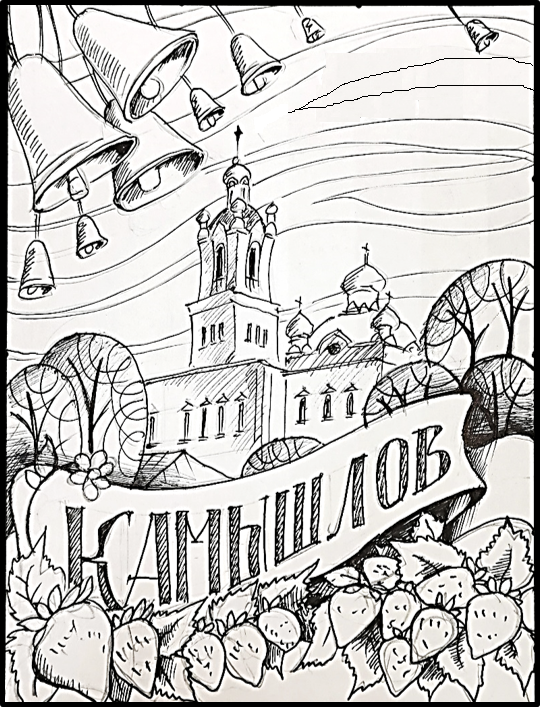 ДОУ № 14ДОУ № 16ДОУ № 92ДОУ № 170ОУ № 3ОУ № 1ОУ № 5ОУ № 6ОУ № 7ОУ № 58Мастер Мастер